241050, г. Брянск, ул. Калинина 75-Б       e-mail: sovprof@rambler.ru        тел. 74-35-19Открытый (публичный) отчет   Советской районной организации Профсоюза работников народного  образования и науки РФ за 2014-2019г.г.В соответствии с Уставом Профсоюза работников народного образования и науки и истечением сроков полномочий выборных органов 2019 год  в Общероссийском Профсоюзе объявлен годом отчетов и выборов. Выборы прошли как в первичных профсоюзных организациях, так и в Советской  районной организации Профсоюза.Структура организации:Советская районная организация Профсоюза на 01 января    2019г. насчитывает 1683 члена Профсоюза  из 2520 работающих, что составляет 66,6%, объединяет 55 первичных профсоюзных организаций, из них 18 школ, 33 учреждение дошкольного  образования, 1 учреждение дополнительного образования, 3 других (ЦБУ, ГИМЦ, УО).За пять лет, несмотря на реорганизации в сфере образования и сокращение ставок в образовательных организациях, Советская РО Профсоюза сохранила свою численность и состав.Профсоюзное членство в школах составляет 70,8% в детских садах 63%,  учреждениях дополнительного образования 37,5%, других 50,6%.Образованы три первичных профсоюзных организации2016- ППО д/с №8 «Зайчонок»2017г.  – ППО д/с №10 «Мозаика»;2019г. – ППО д/с №162 «Росинка». Членства в профсоюзе в этих организациях  составляет 70%Реорганизована ППО МУК путем присоединения к ЦВР Советского района.Два учреждения стали филиалами Супоневской школы – интернат и переведены в соответствии с ФЗ «Об образовании» на областное финансирование. Это Коррекционная школа №68 и детский сад компенсирующего вида для детей с нарушением слуха г. Брянска. Первичные профсоюзные организации  в филиалах сохранены и входят в структуру Советской РО.Лицей №1 им А.С. Пушкина перешел  на областное финансирование, стал государственным и создал свою бухгалтерию.Таким образом, три учреждения  стали областными, остальные муниципальные.Два учреждения увеличили свою численность в 2 раза: это  ППО Лицея №1(начинала работу Алтухова Юлия Вячеславовна, продолжила Жильцова Наталья Александровна); д/с №127 «Березка»  (председатель Демидова Татьяна Васильевна). Организационная работа   Районная организация уделяла особое внимание кадровому укреплению первичных профсоюзных организаций.В районной организации создана система обучения впервые избранных председателей ППО, оказываются индивидуальные консультации по организационным вопросам и ведению делопроизводства ППО.Ежемесячно проводится обучение профсоюзного актива по различным направлениям с использование таких форм как совещания,   профсоюзные кружки, работа комиссий.  На уровне районной организации создана электронная база данных профсоюзного актива организаций.Отдельно проводится работа с молодыми педагогическими работниками через Совет молодых педагогических работников, созданный при Советской РО.Молодые педагогические работники (до 35 лет) представлены в соответствии с рекомендациями Исполнительного комитета Общероссийского Профсоюза в профсоюзных комитетах школ и детских садов и в составе президиума Советской РО.Ведется работа по обобщению и представлению опыта работы первичной и районной организаций.С этой целью на протяжении пяти лет наши представители   участвовали    в слете председателей первичных профсоюзных организаций ЦФО по обмену опытом. Это  - Гоготова Н.В ( гимназия №6), Давыдова О.В. (школа 60),  Мосягина Яна Сергеевна (детский  сада №53 «Зеленый огонек»).Непосредственную помощь в этой работе оказывала областная организация Профсоюза. Уровень организационной работы профсоюзного актива подтверждается результатами работы.- Давыдова О.В. (школа №60) стала призером конкурса «Профсоюзный лидер 2015»;- Первичная профсоюзная организация МБОУ гимназия №7 г. Брянска (председатель Резниченко О.Э.) заняла первое место в смотре – конкурсе Федерации профсоюзов Брянской области «Лучшая первичная профсоюзная организация по работе с молодежью» в номинации «За активное вовлечение молодых кадров в деятельность профсоюзной организации (2016г.)-В конкурсе «Молодой профсоюзный лидер среди работающей молодежи – 2017», где участвовали профсоюзные лидеры всех отраслей, призовое место  заняла Тимко А.Г. (председатель ППО СОШ №5).-Карпова И.В. - председатель  первичной профсоюзной организации МБОУ СОШ №59 г. Брянска, стала победителем областного конкурса «Профсоюзный лидер 2018г, Другим важным направлением  работы является конкурс   «Лучший коллективный договор». Он определяет уровень социального партнерства в первичной профсоюзной организации:2014г.1-е  местоГимназия №7 им Героя России С.В. Василева 2014г. (ППО Резниченко О.Э).2015г. 1-е местоГимназия №6 г. Брянска 2015 (ППО Гоготова Н.В.);МБДОУ детский сад №86 «Айболит» (ППО Голубенко Р.П.) 2017г. 1-е  местоМБДОУ детский сад комбинированного вида для детей с нарушением слуха (председатель Чукулова О.В.);2018г.3-е местоМБОУ СОШ №45 (ППО Шломина Л.И);2019г.1-е место МБДОУ детский сад №53 «Зеленый огонек» г. Брянска (председатель Мосягина Я.С.). Наши представители участвовали и в другие конкурсах и проектах, представляя опыт работы первичных  организаций Профсоюза:Юрченко Оксана Николаевна, член профсоюза  МБДОУ детский сад комбинированного вида для детей с нарушением слуха (председатель Чукулова О.Б.) стала победителем областного конкурса плакатов по охране труда (2018г.);Мосягина Яна Сергеевна, председатель ППО детского сада №53 «Зеленый огонек» заняла 1-е место в конкурсе информационно-пропагандисткой работы «Отражение», где представляла сайт ППО (страница на сайте образовательного учреждения) 2018г.Пищулин Леонид Геннадьевич, учитель русского языка и литературы МБОУ СОШ №3 г. Брянска стал победителем в сольной программе на фестивале творческой самодеятельности работающей молодежи Брянской области  «Территория творчества» (2018г.)Почечун Екатерина Евгеньевна  (член профсоюза СОШ №9) стала победителем конкурса «Педагогический дебют» 2019г.Танцевальный коллектив детского сада №47 «Дюймовочка» и театральный коллектив МБОУ СОШ №9 им. Ф.И. Тютчева стали победителем областного общежанрового конкурса работников образования в соответствующих номинациях. Конкурс был организован областной организацией Профсоюза и департаментом образования Брянской области. В областных соревнованиях по волейболу среди педагогических работников  команда Советского района  (капитан команды, учитель физической культуры МБОУ СОШ №9 Синицин Д.А.) ежегодно входит в призеры соревнований.Первичные профсоюзные организации  активно участвуют  в ежегодных туристических слетах педагогических работников. Это команды СОШ №1, 2,8,9,54,59, объединенная команда детских садов, в формировании которой непосредственное участие принимал Совет молодых педагогических работников. Соучредителем этого слета являются районные профсоюзные организации города Брянска.На протяжении последних пяти лет Советская районная организация занимала призовые места в областном смотре конкурсе на лучшую организацию работы по защите трудовых и социальных прав членов Профсоюза, где учитываются результаты по всем направления деятельности.Немаловажную роль в активизации организационной работы   сыграли направления, определенные Исполнительным комитетом Общероссийского Профсоюза.Так начиная с 2014г. были определены и частично  реализованы такие направления работы как:-цифровизация Профсоюза. Советская РО участвовала в конкурсе местных организаций Общероссийского Профсоюза «Информационный прорыв» (2014г.). Благодаря этому был разработан сайт районной организации и странички первичных организаций на сайтах образовательных учреждений. В 2017г. это направление получило свое продолжение в «Год профсоюзной информации». Был модернизировали сайт районной организации, сейчас он находится на платформе Общероссийского Профсоюза образования, начали издавать информационный бюллетень «Вместе» для каждого члена Профсоюза.  В дальнейшем планируется создать электронную базу учета членов Профсоюза на единой платформе Общероссийского Профсоюза и перейти на единый  электронный профсоюзный билет, который будет  давать дополнительную социальную поддержку членам профсоюза за счет использования дисконтной и бонусной системы скидок, совмещенной с электронным профсоюзным билетом.   Цифровой Профсоюз -  это одно из основных направлений развития Профсоюза, которое  в соответствии с Постановлением Исполнительного комитета Общероссийского профсоюза будет реализовано  до 2024г.В «Год молодежи» (2015) при районной организации был создан Совет молодых педагогических работников Советского района.Его создателями, которые внесли существенный вклад в становления молодежного движения Советского  района стали председатели  ППО Ливенцова Оксана Ивановна (МБДОУ д/с №139) Суйкова Мария Александровна (ЦВР Советского района). Сегодня Совет молодых педагогических работников - это одно из важных  направлений работы районной организации, а работа с молодыми педагогическими работниками является одним из направлений работы первичных организаций.Его возглавляют:По школам – Ворожбитова Марина Александровна председатель ППО СОШ №3 г. Брянска;По детским садам Иваниненко Юлия Николаевна председатель ППО детского сада №47 «Дюймовочка»г. Брянска.(до 2019г. Мосягина Я.С., ППО д/с №53 «Зеленый огонек»).Большую помощь в обучении молодых  педагогических работников  на протяжении всего периода оказывал ГИМЦ г. Брянска, который участвовал в пленарных заседаниях Совета молодых педагогических работников и давал нужные консультации в сложных   смоделированных  педагогических ситуациях.Ежегодно  молодые педагогические работники школ и детских садов  принимали  участия в выездной сессии Брянской областной педагогической школы, что дает  возможность для дальнейшего роста молодых работников и участие их в работе Совета молодых педагогических работников при Советской РО Профсоюза.В «Год правовой культуры» (2016) и в «Год охраны труда»(2018) прошли дополнительные обучающие семинары для профсоюзного актива, закончена СОУТ во всех образовательных учреждениях, в том числе и в районной организации решен вопрос о финансирования медицинских осмотров работников за счет средств областного  бюджета, модернизированы учительские в школах 6,8, планируется новая учительская и в школе №59, в образовательных организациях с численностью более 50 человек введены ставки специалистов по охране труда.2019 год объявлен Общероссийским Профсоюзом «Годом студенчества». В рамках этого года планируется  совершенствовать работу Совета молодых педагогических работников.За пять лет проведено 34 заседания президиума Советской РО по различным направлениям работы, 7 заседаний Совета районной организации Профсоюза.Большую организационную помощь в работе районной организации оказывал профсоюзный актив и администрация МБОУ СОШ №56, предоставляя необходимое помещение и технику ( председатель ППО Самсоновой Н.В., социальные партнеры: директор Заварзин Олег Владимирович ,  Изотов Игорь Витальевич) .Таким образом организационная работа районной организации была направлена на   реализацию постановления  Центрального Совета Профсоюза, областной организации Профсоюза, районного Совета Профсоюза в целях реализации уставных  функций Профсоюза.Направления работыПервым важным направлением работы является реализация принципов  социального партнерства.Правовым актом, регулирующим социально-трудовые отношения между Брянской городской администрацией, управлением образования и  районными   организациями  Профсоюза является Соглашение.За истекший период действовало два Соглашения: с 2014 по 2018г.; с 2018г. по 2020г. В Соглашении были закреплены и реализованы следующие льготы и гарантии для наших работников: - установлены  сроки выплаты заработной платы по районам;- гарантирована выплата материальной помощи к отпуску;-  определены условия предоставления длительного отпуска сроком до одного года;- установлена  доплата молодым специалистам до 30% ; - сохранено  льготное питание для работников детских садов (обслуживающий персонал питается бесплатно, педагогические работники платят 50%);-установлен перечень работников, подлежащих  замещению на период отпуска  по детским садам  и др.Материалы по  льготам  и гарантиям  для  работников  в соответствии с действующим   Соглашением  доводились до сведения членов Профсоюза через информационный бюллетень «Вместе»  и размещены на сайте Советской районной организации в разделе «Информационные бюллетени».Продолжается работа по заключению коллективных договоров в образовательных учреждениях.С этой цель ежегодно готовится макет коллективного договора, который размещается на сайте Советской районной организации Профсоюза.Данный макет готовится с учетом замечаний отдела по труду Брянской городской администрации, областной организации Профсоюза.Это делается с целью оказания правовой  помощи первичным профсоюзным организациям при подписании данного локального акта.Все первичные профсоюзные организации имеют коллективные договора, кроме ППО Управления образования. Работа по заключению коллективного договора ППО управления образования будет продолжена.Сегодня через коллективные договоры регулируются  различные  вопросы, связанные с социально-экономическим правами работников. Это вопросы  распределение стимулирующих надбавок, оплата внеурочной деятельности, предоставления  длительного отпуска за педагогическую деятельность до 1 года, оплата за особые условия труда ( за работу в ночное время, вредные условия, праздничные дни, и др), предоставление дополнительных дней к отпуску, условия предоставления методического дня и др., которые  не определены в законодательстве и требуют закрепления в локальных актах образовательных  организаций.Для работников это дополнительная социальная защита .Коллективные договоры образовательных организаций ежегодно занимали призовые места в конкурсе на лучший коллективный договор  Брянской городской администрацией в соответствующей номинации. Это гимназия №7, школа №54, детский сад №26 «Добрынюшка» и №30 «Гвоздичка», ЦВР Советского района, что также является показателем работы в этом направлении.Важную роль в регулировании отношений играет областное  Соглашение. Особенно востребованы нашими работниками нормы, связанные с льготами при прохождении аттестации и приложение к Соглашению, устанавливающее тождественность должностей при оплате труда (например: учитель -  воспитатель или учитель –деффектолог - учитель –логопед; педагог дополнительного образования, воспитатель в системе  доп. образовании и.т.д.).Это  дополнительно влияет  на  оплату труда.Говоря о социальном партнерстве, хочется отметить социальное  сотрудничество с управлением образования Брянской городской администрации.В этих целях, Советская районная организация продолжает работу по участию в подготовки и проведении конкурсов профессионального мастерства «Учитель года», «Педагогический дебют», участвует в конкурсной комиссии по отбору педагогических работников  на премии Брянского городского совета и Брянской городской администрации, председатель Советской РО является членом городской аттестационной комиссии, принимает участие в работе комитета по образованию Брянского городского Совета народных депутатов.Таким образом, социальное партнерство-это система дополнительных льгот и гарантий для работников реализуемая Профсоюзом в рамках действующего законодательства. Другим  важным направлением деятельности является контроль за выплатой заработной платы и соответствие  уровня оплаты труда  средней по региону. 	Так  постоянно, на президиумах РО, на расширенных совещаниях ППО школ и детских садов проводится  мониторинг заработной	 платы работников в рамках выполнения майских Указов Президента, рассматривались вопросы выплаты отпускных, материальной помощи к отпуску, проводится анализ распределения стимулирующих надбавок работников.Наблюдается рост средней заработной платы по школам и садам, что  соответствует целевым показателям уровня заработной платы в соответствии с  майским Указам Президента.Задержки с выплатой заработной платы и случаев невыплаты материальной помощи к отпуску в Советском районе нет.Однако, рост достигается за счет интенсификации труда (работа на1,5-2 ставки). В части оплаты труда остается основной  -  задача по увеличению гарантированной  части заработной платы, причем размер ставки заработной платы (в школах это18 часов, в садах 36) не должен быть меньше 70% от средне заработной платы в субъекте РФ.Решением президиума Советской РО от 26.10.2019г. при участии всех представителей школ и детских садов направлено обращения депутатам Государственной Думы    о  поддержки  Постановление Общероссийского Профсоюза образования №43 от 11 сентября 2019г. «О позиции Общероссийского Профсоюза образования по вопросам увеличения размеров заработной платы и повышения уровня гарантий по оплате труда педагогических и иных работников образовательных организаций».  Из семи обращений получено  пять  ответов, они   размещены на сайте Советской РО.Заслуживает внимание и вопрос об увеличении МРОТ до уровня прожиточного минимума, что отражается на уровне доходов обслуживающего персонала.МРОТ:2015г.- 5 965руб;2016г.-7 500 руб.;2017г. – 7 800руб.2018г.- 11 163 руб.2019г. – 11 280 руб. (по Брянской области 11300руб. благодаря Соглашению Федерации профсоюзов Брянской области)Прожиточный минимум Брянской области установлен с 18.07.2019 в размере 11.721 руб., С 01 января 2020г. планируется 12130 руб., по Брянской области 12200руб.Советская РО  постоянно контролировала реализацию  ФЗ «О минимальном размере оплаты труда», уделяла внимание формированию  фондом  оплаты, с учетом поэтапного повышения МРОТ.Хочется отметить конструктивную работу с Центром бухгалтерского учета и сопровождения по всем направлениям деятельности для соблюдения норм оплаты труда в образовательных организациях.  Кадровая проблема. В этой части  продолжается сотрудничество  Советской  районной  организации Профсоюза  с Брянским профессионально-педагогическим колледжем  по вопросу увеличение количества  бюджетных мест для обучения работников как по очной, так и по заочной форме обучения. Неоднократно Советская РО Профсоюза обращалась в департамент образования по увеличению количества бюджетных  местТак в 2017,2018, 2019г. количества таких мест было увеличено в 2 раза.Благодаря этому, более 32 работника Советского района получают бесплатное дошкольное образования по заочной форме в том числе и 3 председателя ППО . При высоком дефиците кадров, это создает возможность закрепить эти кадры в дошкольном образовательном учреждении.Только по Советскому району дефицит составляет около 100 ставок, причем половина-это педагогические работники, не хватает также поваров, обслуживающего персонала.Дальнейшее развитие системы образования в том числе и строительство новых школ и дошкольных учреждений требует создание программы обеспечения кадрами как на областном, так и на муниципальном уровне. Это предложение мы будем вносить нашим социальным партнерам.С кадровым вопросам  связан вопрос об условиях  реализации тех требований и компетенций,  которые заложены в профессиональном стандарте педагога и воспитателя.Совет молодых   педагогических работников и школ и детских садов на своих пленарных заседаниях обсудил те компетенции, которые должны быть у работников в соответствии с профстандартом, и в чем молодые педагоги испытывают затруднение.Их выводы совпали с мнением педагогических работников со стажем.Это в первую очередь реализация  инклюзивного образования. Наличие, особенно в школах таких детей и обучение в общеобразовательных классах.В 2019-2020 уч. году в учреждения образования г. Брянска дополнительно введены ставки    ставки тьютеров, дефектологов, логопедов и психологов в соответствии с действующим законодательством.   Эта позиция Управления образования поможет нашим учителям, воспитателям частично решить эту проблему, но трудности еще остаются Сегодня это условия работы учителя, воспитателя  и Профсоюз  будет способствовать соблюдению прав работников при реализации профстандарта и тех должностных обязанностей, которые будут скорректированы под профстандарт.Другое важное направление – сокращение избыточной отчетности учителей.В этой связи заслуживает внимания вопрос, связанный с реализацией проекта   «Виртуальной школы».Реализация этого направления позволит полностью  исключить внутреннюю  избыточную отчетность учителей.Здесь важное место занимает вопрос оборудования учительского места и  скорости интернета.Но внешние запросы различных служб остаются и их много.Многое зависит от наличия количества ставок заместителей директоров, психологов, социальных педагогов или их отсутствие.Сегодня уместно ставить вопрос не об избыточной отчетности учителей, а об избыточной отчетности образовательных учреждений.В этой связи Общероссийский Профсоюз пробует закрепить перечень документов, которые образовательные учреждения обязаны предоставлять, чтобы ограничить их от избыточных запросов.Правовая работа в области пенсионного законодательства.. Всего было составлено 76 таких исковых заявлений в суды. Формируется положительная правовая практика по зачету в пенсионный стаж периодов учебы, курсов повышения квалификации, неточных записей в трудовых книжках.Также заслуживает внимания вопрос об исчислении трудового стажа для начисления трудовой пенсии и реализация статуса предпенсионера.  В этом направлении  будет продолжена работа с пенсионным фондом Иновационные формы поддержки  членов   Профсоюза и их детей.Это направление представлено следующими программами.- Оздоровление работников через  областной бюджет- 20 путевок .- Предоставление членам Профсоюза и членам их семей льготных санаторно- курортных путевок с 20%  - 204 путевки. - Летнее оздоровление работников через областную программу (туристическая фирма «Ева») - 41 путевка.- Оздоровление работников через программу районной организации Профсоюза  (договор с туристической фирмой «Русалка-тур») - 36 путевок.- Использование работниками  спортивных залов, бассейнов образовательных организаций через коллективные договоры (школы 59,60, гимназии 6,7; лицей №1).-  С  ноября 2017г. начал действовать договор между   между Государственным автономным учреждением здравоохранения «Брянский областной врачебно-физкультурный диспансер» и Советской районной организаций Профсоюза работников по оказанию амбулаторно-поликлинической помощи работникам  – членам Профсоюза образовательных учреждений Советского района г. Брянска на льготных условия .- Продолжается практика  ежемесячного обеспечения желающих членов профсоюза льготными билетами в Брянский областной театр драмы им. А.К. Толстого со  скидки до 50%, .Детское оздоровление.Районная организация занималась детским оздоровлением. Всего было выделено  137 путевок для детей работников в оздоровительные лагеря и санатории Брянской области.Продолжает развиваться практика (уже 3-й год) обеспечения наших детей льготными билетами   на  Кремлевскую новогоднюю елку для детей и  в ДДЮТ им. Ю.А. Гагарина, на новогодние представления в драмтеатр им. А.К. Толстого.По этим программам льготные билеты для детей могли получить не только родители, но и члены их семей.Ежегодно организуются туристические поездки для членов Профсоюза  на уровне района  и образовательных учреждений.  Районная организация продолжает совершенствование, поиск и использование новых форм работы по организации оздоровления и отдыха членов Профсоюза и их детей.Основной задачей  на предстоящей период (2019г-2024г.) остается задача укрепления организационного единства Советской  районной организации Профсоюза, увеличение численности и совершенствование форм и методов представительства и защиты членов Профсоюза в соответствии с запросами времени.Конкретные задачи и перспективы дальнейшего  развития будут поставлены  на VIII съезде Общероссийского Профсоюза образования, который состоится в марте 2020г.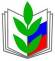 ПРОФСОЮЗ РАБОТНИКОВ НАРОДНОГО ОБРАЗОВАНИЯ И НАУКИ РОССИЙСКОЙ ФЕДЕРАЦИИБРЯНСКАЯ ОБЛАСТНАЯ ОРГАНИЗАЦИЯСОВЕТСКАЯ РАЙОННАЯ ОРГАНИЗАЦИЯ г. БРЯНСКАПРОФСОЮЗ РАБОТНИКОВ НАРОДНОГО ОБРАЗОВАНИЯ И НАУКИ РОССИЙСКОЙ ФЕДЕРАЦИИБРЯНСКАЯ ОБЛАСТНАЯ ОРГАНИЗАЦИЯСОВЕТСКАЯ РАЙОННАЯ ОРГАНИЗАЦИЯ г. БРЯНСКАПРОФСОЮЗ РАБОТНИКОВ НАРОДНОГО ОБРАЗОВАНИЯ И НАУКИ РОССИЙСКОЙ ФЕДЕРАЦИИБРЯНСКАЯ ОБЛАСТНАЯ ОРГАНИЗАЦИЯСОВЕТСКАЯ РАЙОННАЯ ОРГАНИЗАЦИЯ г. БРЯНСКАСредняя заработная плата  по педагогическим работникамСредняя заработная плата  по педагогическим работникамСредняя заработная плата  по педагогическим работникамШколы  Сады Дополнительное образования201521,717,21618,7201623,57417.62519,9201726,06923,20224,316201827,12124,13828,1922019 (за девять месяцев)27,16325,30928,708